How to Prepare for Class 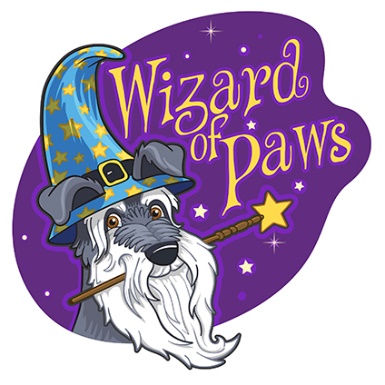 To get the most out of the program, you will need;Food/water bowl for your dogBed or blanket for your dog 6-foot nylon leash and walking equipmentYour dog’s favourite tug toyA lot of soft and smelly pea-sized treats (boiled chicken breast, hot dogs, Freshpet, Rollover dog food roll, liver bites)Indoor/clean shoesMasksYour dog’s vaccination recordsClass information: Location: 7 James Street, GeorgetownLength: 6 weeksProgram: Flying Monkeys Pet Manners (Private)Cost: $360 plus taxImportant: We recommend that you don’t feed your dog before class.Please pick up after your dog and potty your dog before entering.We will notify you in advance if class is cancelled in the event of bad weather and a make-up lesson will be in place.Please note that if you miss a class, or are late, we are not to be held responsible for a refund or made up time.We do not permit the use of prong, choke, or aversive equipment while attending our training classes. Please contact us for equipment recommendations.